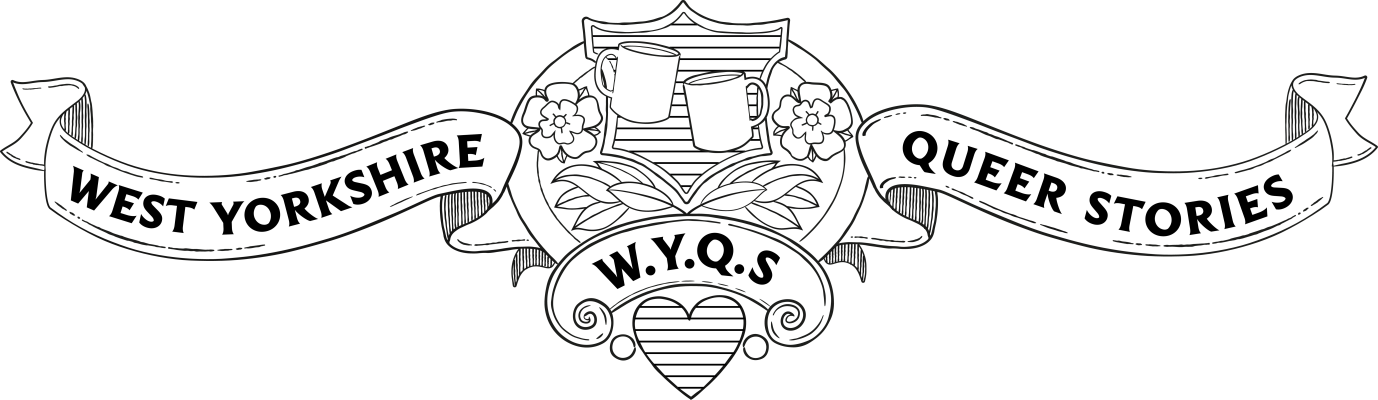 Monitoring FormThe information given on this page will be for monitoring purposes only and will be detached from any information containing your name or contact details. It will be used to assess if the project is attracting participants from all social groups.